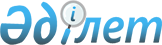 Об утверждении бюджета города Тайынша Тайыншинского района Северо-Казахстанской области на 2023-2025 годыРешение маслихата Тайыншинского района Северо-Казахстанской области от 29 декабря 2022 года № 283
      Сноска. Вводится в действие с 01.01.2023 в соответствии с пунктом 5 настоящего решения.
      В соответствии со статьями 9-1, 75 Бюджетного кодекса Республики Казахстан статьей 6 Закона Республики Казахстан "О местном государственном управлении и самоуправлении в Республике Казахстан", маслихат Тайыншинского района Северо-Казахстанской области РЕШИЛ:
      1. Утвердить бюджет города Тайынша Тайыншинского района Северо-Казахстанской области на 2023 - 2025 годы согласно приложениям 1, 2, 3 и 4 соответственно, в том числе на 2023 год в следующих объемах:
      1) доходы – 204156 тысяч тенге:
      налоговые поступления – 101073 тысяч тенге;
      неналоговые поступления - 0 тысяч тенге;
      поступления от продажи основного капитала - 28691 тысяч тенге;
      поступления трансфертов – 74392 тысяч тенге;
      2) затраты – 246656 тысяч тенге;
      3) чистое бюджетное кредитование - 0 тысяч тенге:
      бюджетные кредиты - 0 тысяч тенге;
      погашение бюджетных кредитов - 0 тысяч тенге;
      4) сальдо по операциям с финансовыми активами - 0 тысяч тенге:
      приобретение финансовых активов - 0 тысяч тенге;
      поступления от продажи финансовых активов государства - 0 тысяч тенге;
      5) дефицит (профицит) бюджета – -42500 тысяч тенге;
      6) финансирование дефицита (использование профицита) бюджета – 42500 тысяч тенге:
      поступление займов - 0 тысяч тенге;
      погашение займов - 0 тысяч тенге;
      используемые остатки бюджетных средств – 42500 тысяч тенге.
      Сноска. Пункт 1 в редакции решения маслихата Тайыншинского района Северо-Казахстанской области от 04.05.2023 № 8 (вводится в действие с 01.01.2023) ; от 13.11.2023 № 84 (вводится в действие с 01.01.2023).


      2. Установить, что доходы бюджета города Тайынша Тайыншинского района формируются в соответствии Бюджетным кодексом Республики Казахстан за счет следующих налоговых поступлений:
       индивидуальный подоходный налог по доходам, подлежащим обложению самостоятельно физическими лицами, у которых на территории города районного значения расположено заявленное при постановке на регистрационный учет в органе государственных доходов: 
       место нахождения – для индивидуального предпринимателя, частного нотариуса, частного судебного исполнителя, адвоката, профессионального медиатора;
      место жительства – для остальных физических лиц;
      налог на имущество физических лиц по объектам обложения данным налогом, находящимся на территории города районного значения;
      земельный налог на земли населенных пунктов с физических и юридических лиц по земельным участкам, находящимся на территории города районного значения;
      налог на транспортные средства:
      с физических лиц, место жительства которых находится на территории города районного значения;
      с юридических лиц, место нахождения которых, указываемое в их учредительных документах, располагается на территории города районного значения;
      плата за пользование земельными участками;
      плата за размещение наружной (визуальной) рекламы:
      на открытом пространстве за пределами помещений в городе районного значения;
      в полосе отвода автомобильных дорог общего пользования, проходящих через территории города районного значения;
      на открытом пространстве за пределами помещений вне населенных пунктов и вне полосы отвода автомобильных дорог общего пользования.
      3. Установить, что доходы бюджета города Тайынша формируются за счет следующих поступлений от продажи основного капитала:
      поступления от продажи земельных участков, за исключением поступлений от продажи земельных участков сельскохозяйственного назначения;
      плата за продажу права аренды земельных участков.
      4. Учесть в бюджете города Тайынша на 2023 год поступление целевых текущих трансфертов из районного бюджета в бюджет города Тайынша в сумме 5000 тысяч тенге.
      4-1. Предусмотреть в бюджете города Тайынша на 2023 год расходы за счет свободных остатков бюджетных средств, сложившихся на начало финансового года в сумме 42500 тысяч тенге согласно приложению 4 к настоящему решению.
      Сноска. Решение дополнено пунктом 4-1 в соответствии с решением маслихата Тайыншинского района Северо-Казахстанской области от 04.05.2023 № 8 (вводится в действие с 01.01.2023).


      4-2. Учесть в бюджете города Тайынша на 2023 год поступление целевых текущих трансфертов из областного бюджета в бюджет города Тайынша в сумме 66392 тысяч тенге.
      Сноска. Решение дополнено пунктом 4-2 в соответствии с решением маслихата Тайыншинского района Северо-Казахстанской области от 13.11.2023 № 84 (вводится в действие с 01.01.2023).


      5. Настоящее решение вводится в действие с 1 января 2023 года. Бюджет города Тайынша Тайыншинского района Северо-Казахстанской области на 2023 год
      Сноска. Приложение 1 в редакции решения маслихата Тайыншинского района Северо-Казахстанской области от 04.05.2023 № 8 (вводится в действие с 01.01.2023); от 13.11.2023 № 84 (вводится в действие с 01.01.2023). Бюджет города Тайынша Тайыншинского района Северо-Казахстанской области на 2024 год Бюджет города Тайынша Тайыншинского района Северо-Казахстанской области на 2025 год
      Приложение 4
      к решению маслихата
      Тайыншинского района
      Северо-Казахстанской области
      от 29 декабря 2022 года № 283
      Направление свободных остатков бюджетных средств на 2023 год.
      Сноска. Решение дополнено приложением 4 в соответствии с решением маслихата Тайыншинского района Северо-Казахстанской области от 04.05.2023 № 8 (вводится в действие с 01.01.2023).
					© 2012. РГП на ПХВ «Институт законодательства и правовой информации Республики Казахстан» Министерства юстиции Республики Казахстан
				
      Секретарь маслихата Тайыншинского района Северо-Казахстанской области 

С. Бекшенов
Приложение 1к решению маслихатаТайыншинского районаСеверо-Казахстанской областиот 29 декабря 2022 года № 283
Категория
Категория
Категория
Наименование
Сумма,
тысяч тенге
Класс
Класс
Наименование
Сумма,
тысяч тенге
Подкласс
Наименование
Сумма,
тысяч тенге
1) Доходы
204156
1
Налоговые поступления
111348
01
Подоходный налог
52317
2
Индивидуальный подоходный налог
52317
04
Hалоги на собственность
54865
1
Hалог на имущество
1140
3
Земельный налог
5517
4
Hалог на транспортные средства
48208
05
Внутренние налоги на товары, работы и услуги
4166
3
Поступления за использование природных и других ресурсов
2836
4
Сборы за ведение предпринимательской и профессиональной деятельности
1330
3
Поступления от продажи основного капитала
18416
03
Продажа земли и нематериальных активов
18416
1
Продажа земли
17422
2
Продажа нематериальных активов
994
4
Поступления трансфертов 
74392
02
Трансферты из вышестоящих органов государственного управления
74392
3
Трансферты из районного (города областного значения) бюджета
74392
Функциональная группа
Функциональная группа
Функциональная группа
Наименование
Сумма,
тысяч тенге
Администратор бюджетных программ
Администратор бюджетных программ
Наименование
Сумма,
тысяч тенге
Программа
Наименование
Сумма,
тысяч тенге
2) Затраты
246656
01
Государственные услуги общего характера
64958,2
124
Аппарат акима города районного значения, села, поселка, сельского округа
64958,2
001
Услуги по обеспечению деятельности акима города районного значения, села, поселка, сельского округа
61068
022
Капитальные расходы государственного органа
3890,2
07
Жилищно-коммунальное хозяйство
67620,7
124
Аппарат акима города районного значения, села, поселка, сельского округа
67620,7
008
Освещение улиц в населенных пунктах
32829,9
009
Обеспечение санитарии населенных пунктов
8510
011
Благоустройство и озеленение населенных пунктов
26280,8
12
Транспорт и коммуникации
114063
124
Аппарат акима города районного значения, села, поселка, сельского округа
114063
013
Обеспечение функционирования автомобильных дорог в городах районного значения, селах, поселках, сельских округах
47671
045
Капитальный и средний ремонт автомобильных дорог в городах районного значения, селах, поселках, сельских округах
66392
15
Трансферты
14,1
124
Аппарат акима города районного значения, села, поселка, сельского округа
14,1
044
Возврат сумм неиспользованных (недоиспользованных) целевых трансфертов, выделенных из республиканского бюджета за счет целевого трансферта из Национального фонда Республики Казахстан
0,9
048
Возврат неиспользованных (недоиспользованных) целевых трансфертов
13,2
3) Чистое бюджетное кредитование
0
Бюджетные кредиты
0
Категория
Категория
Категория
Наименование
Сумма,
тысяч тенге
Класс
Класс
Наименование
Сумма,
тысяч тенге
Подкласс
Наименование
Сумма,
тысяч тенге
5
Погашение бюджетных кредитов
0
01
Погашение бюджетных кредитов
0
Функциональная группа
Функциональная группа
Функциональная группа
Наименование
Сумма,
тысяч тенге
Администратор бюджетных программ
Администратор бюджетных программ
Наименование
Сумма,
тысяч тенге
Программа
Наименование
Сумма,
тысяч тенге
4) Сальдо по операциям с финансовыми активами
0
Категория
Категория
Категория
Наименование
Сумма,
тысяч тенге
Класс
Класс
Наименование
Сумма,
тысяч тенге
Подкласс
Наименование
Сумма,
тысяч тенге
6
Поступления от продажи финансовых активов государства
0
01
Поступления от продажи финансовых активов государства
0
5) Дефицит (профицит) бюджета
-42500
6) Финансирование дефицита (использование профицита) бюджета
42500
7
Поступления займов
0
Функциональная группа
Функциональная группа
Функциональная группа
Наименование
Сумма,
тысяч тенге
Администратор бюджетных программ
Администратор бюджетных программ
Наименование
Сумма,
тысяч тенге
Программа
Наименование
Сумма,
тысяч тенге
14
Обслуживание долга
0
1
Обслуживание долга
0
16
Погашение займов
0
1
Погашение займов
0
Категория
Категория
Категория
Наименование
Сумма,
тысяч тенге
Класс
Класс
Наименование
Сумма,
тысяч тенге
Подкласс
Наименование
Сумма,
тысяч тенге
8
Используемые остатки бюджетных средств
42500
01
Остатки бюджетных средств
42500
1
Свободные остатки бюджетных средств
42500Приложение 2к решению маслихатаТайыншинского районаСеверо-Казахстанской областиот 29 декабря 2022 года № 283
Категория
Категория
Категория
Наименование
Сумма, тысяч тенге
Класс
Класс
Наименование
Сумма, тысяч тенге
Подкласс
Наименование
Сумма, тысяч тенге
1) Доходы
175155
1
Налоговые поступления
145173
01
Подоходный налог
85517
2
Индивидуальный подоходный налог
85517
04
Hалоги на собственность
54314
1
Hалог на имущество
1250
3
Земельный налог
6719
4
Hалог на транспортные средства
46345
05
Внутренние налоги на товары, работы и услуги
5342
3
Поступления за использование природных и других ресурсов
3952
4
Сборы за ведение предпринимательской и профессиональной деятельности
1390
3
Поступления от продажи основного капитала
29982
03
Продажа земли и нематериальных активов
29982
1
Продажа земли
28409
2
Продажа нематериальных активов
1573
Функциональная группа
Функциональная группа
Функциональная группа
Наименование
Сумма, тысяч тенге
Администратор бюджетных программ
Администратор бюджетных программ
Наименование
Сумма, тысяч тенге
Программа
Наименование
Сумма, тысяч тенге
2) Затраты
175155
01
Государственные услуги общего характера
57618
124
Аппарат акима города районного значения, села, поселка, сельского округа
57618
001
Услуги по обеспечению деятельности акима города районного значения, села, поселка, сельского округа
57618
07
Жилищно-коммунальное хозяйство
57334
124
Аппарат акима города районного значения, села, поселка, сельского округа
57334
008
Освещение улиц в населенных пунктах
25356
009
Обеспечение санитарии населенных пунктов
8168
011
Благоустройство и озеленение населенных пунктов
23810
12
Транспорт и коммуникации
17421
124
Аппарат акима города районного значения, села, поселка, сельского округа
17421
013
Обеспечение функционирования автомобильных дорог в городах районного значения, селах ,поселках, сельских округах
17421
15
Трансферты
42782
124
Аппарат акима города районного значения, села, поселка, сельского округа
42782
043
Бюджетные изъятия
42782
3) Чистое бюджетное кредитование
0
Бюджетные кредиты
0
Категория
Категория
Категория
Наименование
Сумма, тысяч тенге
Класс
Класс
Наименование
Сумма, тысяч тенге
Подкласс
Наименование
Сумма, тысяч тенге
5
Погашение бюджетных кредитов
0
Функциональная группа
Функциональная группа
Функциональная группа
Наименование
Сумма, тысяч тенге
Администратор бюджетных программ
Администратор бюджетных программ
Наименование
Сумма, тысяч тенге
Программа
Наименование
Сумма, тысяч тенге
4) Сальдо по операциям с финансовыми активами
0
Категория
Категория
Категория
Наименование
Сумма, тысяч тенге
Класс
Класс
Наименование
Сумма, тысяч тенге
Подкласс
Наименование
Сумма, тысяч тенге
6
Поступления от продажи финансовых активов государства
0
5) Дефицит (профицит) бюджета
0
6) Финансирование дефицита (использование профицита) бюджета
0
7
Поступления займов
0
Функциональная группа
Функциональная группа
Функциональная группа
Наименование
Сумма, тысяч тенге
Администратор бюджетных программ
Администратор бюджетных программ
Наименование
Сумма, тысяч тенге
Программа
Наименование
Сумма, тысяч тенге
14
Обслуживание долга
0
16
Погашение займов
0
Категория
Категория
Категория
Наименование
Сумма, тысяч тенге
Класс
Класс
Наименование
Сумма, тысяч тенге
Подкласс
Наименование
Сумма, тысяч тенге
8
Используемые остатки бюджетных средств
0
01
Остатки бюджетных средств
0
1
Свободные остатки бюджетных средств
0Приложение 3к решению маслихатаТайыншинского районаСеверо-Казахстанской областиот 29 декабря 2022 года № 283
Категория
Категория
Категория
Наименование
Сумма, тысяч тенге
Класс
Класс
Наименование
Сумма, тысяч тенге
Подкласс
Наименование
Сумма, тысяч тенге
1) Доходы
178634
1
Налоговые поступления
147603
01
Индивидуальный подоходный налог
88510
2
Подоходный налог
88510
04
Hалоги на собственность
56215
1
Hалог на имущество
1294
3
Земельный налог
6954
4
Hалог на транспортные средства
47967
05
Внутренние налоги на товары, работы и услуги
2878
3
Поступления за использование природных и других ресурсов
1439
4
Сборы за ведение предпринимательской и профессиональной деятельности
1439
3
Поступления от продажи основного капитала
31031
03
Продажа земли и нематериальных активов
31031
1
Продажа земли
29403
2
Продажа нематериальных активов
1628
Функциональная группа
Функциональная группа
Функциональная группа
Наименование
Сумма, тысяч тенге
Администратор бюджетных программ
Администратор бюджетных программ
Наименование
Сумма, тысяч тенге
Программа
Наименование
Сумма, тысяч тенге
2) Затраты
178634
01
Государственные услуги общего характера
58534
124
Аппарат акима города районного значения, села, поселка, сельского округа
58534
001
Услуги по обеспечению деятельности акима города районного значения, села, поселка, сельского округа
58534
07
Жилищно-коммунальное хозяйство
59340
124
Аппарат акима города районного значения, села, поселка, сельского округа
59340
008
Освещение улиц в населенных пунктах
26243
009
Обеспечение санитарии населенных пунктов
8454
011
Благоустройство и озеленение населенных пунктов
24643
12
Транспорт и коммуникации
18031
124
Аппарат акима города районного значения, села, поселка, сельского округа
18031
013
Обеспечение функционирования автомобильных дорог в городах районного значения, селах ,поселках, сельских округах
18031
15
Трансферты
42729
124
Аппарат акима города районного значения, села, поселка, сельского округа
42729
043
Бюджетные изъятия
42729
3) Чистое бюджетное кредитование
0
Бюджетные кредиты
0
Категория
Категория
Категория
Наименование
Сумма, тысяч тенге
Класс
Класс
Наименование
Сумма, тысяч тенге
Подкласс
Наименование
Сумма, тысяч тенге
5
Погашение бюджетных кредитов
0
Функциональная группа
Функциональная группа
Функциональная группа
Наименование
Сумма, тысяч тенге
Администратор бюджетных программ
Администратор бюджетных программ
Наименование
Сумма, тысяч тенге
Программа
Наименование
Сумма, тысяч тенге
4) Сальдо по операциям с финансовыми активами
0
Категория
Категория
Категория
Наименование
Сумма, тысяч тенге
Класс
Класс
Наименование
Сумма, тысяч тенге
Подкласс
Наименование
Сумма, тысяч тенге
6
Поступления от продажи финансовых активов государства
0
5) Дефицит (профицит) бюджета
0
6) Финансирование дефицита (использование профицита) бюджета
0
7
Поступления займов
0
Функциональная группа
Функциональная группа
Функциональная группа
Наименование
Сумма, тысяч тенге
Администратор бюджетных программ
Администратор бюджетных программ
Наименование
Сумма, тысяч тенге
Программа
Наименование
Сумма, тысяч тенге
14
Обслуживание долга
0
16
Погашение займов
0
Категория
Категория
Категория
Наименование
Сумма, тысяч тенге
Класс
Класс
Наименование
Сумма, тысяч тенге
Подкласс
Наименование
Сумма, тысяч тенге
8
Используемые остатки бюджетных средств
0
01
Остатки бюджетных средств
0
1
Свободные остатки бюджетных средств
0
Категория
Категория
Категория
Наименование
Сумма,
тысяч тенге
Класс
Класс
Наименование
Сумма,
тысяч тенге
Подкласс
Наименование
Сумма,
тысяч тенге
1) Доходы
42500
8
Используемые остатки бюджетных срдств
42500
01
Остатки бюджетных средств
42500
1
Свободные остатки бюджетных средств
42500
Функциональная группа
Функциональная группа
Функциональная группа
Наименование
Сумма,
тысяч тенге
Администратор бюджетных программ
Администратор бюджетных программ
Наименование
Сумма,
тысяч тенге
Программа
Наименование
Сумма,
тысяч тенге
2) Затраты
42500
01
Государственные услуги общего характера
5500
124
Аппарат акима города районного значения, села, поселка, сельского округа
5500
001
Услуги по обеспечению деятельности акима города районного значения, села, поселка, сельского округа
1000
022
Капитальные расходы государственного органа
4500
07
Жилищно-коммунальное хозяйство
5985,9
124
Аппарат акима города районного значения, села, поселка, сельского округа
5985,9
008
Освещение улиц в населенных пунктах
4955,9
011
Благоустройство и озеленение населенных пунктов
1030
12
Транспорт и коммуникации
31000
124
Аппарат акима города районного значения, села, поселка, сельского округа
31000
013
Обеспечение функционирования автомобильных дорог в городах районного значения, селах, поселках, сельских округах
31000
15
Транcферты
14,1
124
Аппарат акима города районного значения, села, поселка, сельского округа
14,1
048
Возврат неиспользованных (недоиспользованных) целевых трансфертов
14,1